Lesson 2 Exit Ticket					Name_________________________Mark an X in the appropriate column to indicate whether each representation is or is not proportional.KEYRepresentationProportionalNot Proportional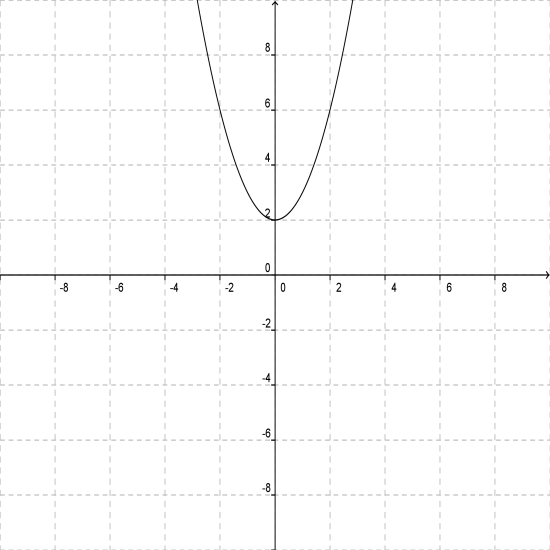 4:10 and 6:12and 2 airplanes to 124 passengers5 airplanes to 310 passengers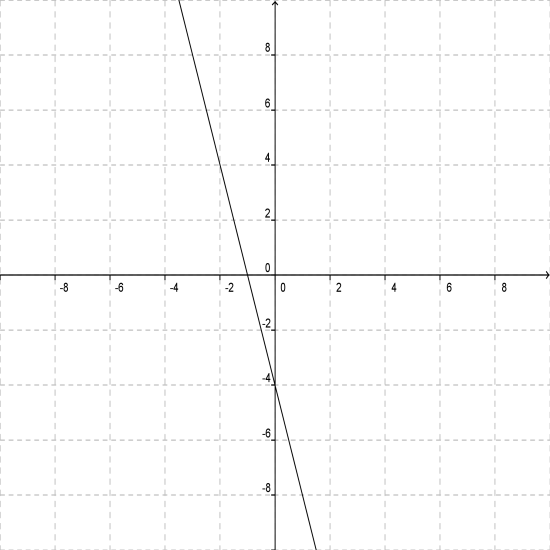 RepresentationProportionalNot ProportionalXX4:10 and 6:12Xand X2 airplanes to 124 passengers5 airplanes to 310 passengersXXXX